Н А К А З10.03.2017    					№ 73Про проведення районного конкурсу дружин юних пожежних серед загальноосвітніх навчальних закладівНа виконання наказу Департаменту освіти Харківської міської ради від 03.03.2017 № 51 «Про проведення міського конкурсу дружин юних пожежних серед загальноосвітніх навчвальних закладів» плану роботи Управління освіти адміністрації Основ’янського району Харківської міської ради на 2017 рік, відповідно до Положення про Всеукраїнський фестиваль дружин юних пожежних, затвердженого спільним наказом Міністерства надзвичайних ситуацій України та Міністерства освіти і науки, молоді та спорту України від 27.09.2012 №1223/1057, зареєстрованого в Міністерстві юстиції України 19.10.2012 за №1761/22073 (далі - Положення), та з метою поширення руху юних пожежних у загальноосвітніх навчальних закладах міста, формування в учнів навичок поведінки в надзвичайних ситуаціяхНАКАЗУЮПровести І (районний) етап конкурсу дружин юних пожежних (далі Конкурс) серед загальноосвітніх навчальних закладів району.07.04.2017Затвердити:2.1.   Склад оргкомітету Конкурсу (додаток 1)2.2.   Склад журі Конкурсу (додаток 2)Оргкомітету Конкурсу:3.1.  Провести I (районний) етап Конкурсу згідно з Положенням про Всеукраїнський фестиваль дружин юних пожежних .                                                                                                                   07.04.2017      3.2.  Підвести підсумки та оприлюднити результати I (районного) етапу Конкурсу  07.04.2017       4.  Методисту районного методичного центру Літвіновій В.А.:       4.1. Довести інформацію про організацію та проведення І районного етапу Конкурсу у 2017 році до підпорядкованих загальноосвітніх навчальних закладів                                                                                                              До 10.03.2017      4.2. Надати до Науково-методичного центру Департаменту освіти Харківської міської ради заявки на участь у II (міському) етапі конкурсу переможців відповідно до Умов проведення (додаток 3)До 12.04.2017Сприяти участі учнів  переможців I (районного) етапу в II (міському) етапі Конкурсу                                                                                                09.04.2017-18.04.2017    5. Завідувачу ЛКТО Фесенко О.В. розмістити  даний наказ на сайті Управління освіти адміністрації Основ’янського райну Харківської міської радиДо 10.03.2017   6. Контроль за виконанням  наказу покласти на заступника начальника Управління освіти  Прохоренко О.В.Начальник Управління освіти						О.С.НижникЗ наказом ознайомлені:Літвінова В.А. 7252792                                                Додаток 1                                                                                 до наказу Управління освіти                                                               від 10.03.2017 №73Складоргкомітету І (районного) етапу міського конкурсу дружин юних пожежних серед загальноосвітніх навчальних закладів Голова оргкомітету: Надточій О. І.                                    завідувач районного методичного центруЧлени оргкомітету:Літвінова В. А.                                   методист районного методичного центруГонська С. О.                                      методист районного методичного центруСтецко О. М.                                      методист районного методичного центруНачальник Управління освіти                                                           О.С. НижникЛітвінова 7252792                                                Додаток 3                                                                              до наказу Управління освіти                                                               від 10.03.2017 №73ЗАЯВКА  Команди __________________________________________________________________(повна назва команди)на участь у районному конкурсі дружин юних пожежних серед загальноосвітніх навчальних закладів ЗНЗ _________________________________________________________________________ Список учасників команди: Капітан команди: Керівник команди (супровідник):____________________________________________________________________________(прізвище, ім’я, по батькові)____________________________________________________________________________(домашня адреса, контактний телефон) Куратор від ЗНЗ______________________________________________________________________________________(прізвище, ім’я, по батькові)______________________________________________________________________________________(місце роботи, контактний телефон)Директор ЗНЗ					               _________________________________«       » ______________________ 2017 року              			Продовження додатка  3До заявки додаються наступні документи і матеріали:список дружини, затверджений керівником навчального закладу;копія наказу про призначення відповідального за життя та здоров’я дітей;медичні довідки про стан здоров’я членів дружин, затверджені медичним           працівником навчального закладу;копія свідоцтва про народження або паспорту капітана команди; копія ідентифікаційного коду капітана команди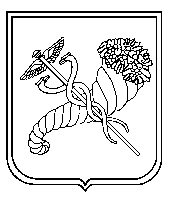 Прохоренко О.В.Дерев’янко Т.Є.Надточій О.І.Літвінова В.А.Гонська С.О.Фесенко О.В.Подзолков А.Ю.Стецко О.М.№з/пПрізвище, ім’я, по батьковіНавчальнийзакладДатанародженняВікучасникаКонтактнийтелефон123456ПІБ (повністю)капітана командиНавчальний заклад КласПаспорт/свідоцтво про народженняІдентифікаційний номер